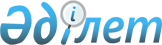 "Қазақстан Республикасының Бірыңғай бюджеттік сыныптамасының кейбір мәселелері туралы" Қазақстан Республикасы Қаржы министрінің 2014 жылғы 18 қыркүйектегі № 403 бұйрығына өзгеріс пен толықтырулар енгізу туралыҚазақстан Республикасы Қаржы министрінің 2021 жылғы 1 сәуірдегі № 289 бұйрығы. Қазақстан Республикасының Әділет министрлігінде 2021 жылғы 1 сәуірде № 22453 болып тіркелді
      БҰЙЫРАМЫН:
      1. "Қазақстан Республикасының Бірыңғай бюджеттік сыныптамасының кейбір мәселелері туралы" Қазақстан Республикасы Қаржы министрінің 2014 жылғы 18 қыркүйектегі № 403 бұйрығына (Нормативтік құқықтық актілерді мемлекеттік тіркеу тізілімінде № 9756 болып тіркелген, "Әділет" ақпараттық-құқықтық жүйесінде 2014 жылғы 17 қазанда жарияланған) мынадай өзгеріс пен толықтырулар енгізілсін:
      көрсетілген бұйрықпен бекітілген Қазақстан Республикасының Бірыңғай бюджеттік сыныптамасында: 
      бюджет шығыстарының функционалдық сыныптамасында:
      01 "Жалпы сипаттағы мемлекеттiк қызметтер" функционалдық тобында:
      9 "Жалпы сипаттағы өзге де мемлекеттiк қызметтер" функционалдық кіші тобында:
      217 "Қазақстан Республикасы Қаржы министрлiгi" бюджеттік бағдарламалар әкімшісі бойынша:
      100 "Бюджеттік жоспарлау, мемлекеттік бюджеттің атқарылуын орындау мен бақылау және экономикалық және қаржылық қылмыстар мен бұзушылықтарға қарсы іс-қимыл саласында уәкілетті органның қызметін қамтамасыз ету" бюджеттік кіші бағдарламалары бар 001 "Бюджеттік жоспарлауды, орындалуын және мемлекеттік бюджеттің атқарылуын бақылауды қамтамасыз ету және экономикалық және қаржылық қылмыстар мен құқық бұзушылықтарға қарсы іс-қимыл жөніндегі қызметтер" бюджеттік бағдарламасының атауы мынадай редакцияда жазылсын:
      "001 Бюджеттік жоспарлауды, орындалуын және мемлекеттік бюджеттің атқарылуын бақылауды қамтамасыз ету жөніндегі қызметтер
      100 Бюджеттік жоспарлау, мемлекеттік бюджеттің атқарылуын орындау мен бақылау саласында уәкілетті органның қызметін қамтамасыз ету";
      458 "Ауданның (облыстық маңызы бар қаланың) тұрғын үй-коммуналдық шаруашылығы, жолаушылар көлігі және автомобиль жолдары бөлімі" бюджеттік бағдарламалар әкімшісі бойынша:
      001 "Жергілікті деңгейде тұрғын үй-коммуналдық шаруашылығы, жолаушылар көлігі және автомобиль жолдары саласындағы мемлекеттік саясатты іске асыру жөніндегі қызметтер" бюджеттік бағдарламасы бойынша:
      мынадай мазмұндағы 048 бюджеттік кіші бағдарламаласымен толықтырылсын:
      "048 Республикалық бюджеттен тұрғын үй-коммуналдық шаруашылыққа берілетін субвенциялар есебінен";
      113 "Төменгі тұрған бюджеттерге берілетін нысаналы ағымдағы трансферттер" бюджеттік бағдарламасы бойынша:
      мынадай мазмұндағы 053 бюджеттік кіші бағдарламаласымен толықтырылсын:
      "053 Республикалық бюджеттен көлік және коммуникацияға берілетін субвенциялар есебінен";
      492 "Ауданның (облыстық маңызы бар қаланың) тұрғын үй-коммуналдық шаруашылығы, жолаушылар көлігі, автомобиль жолдары және тұрғын үй инспекциясы бөлімі" және 495 "Ауданның (облыстық маңызы бар қаланың) сәулет, құрылыс, тұрғын үй-коммуналдық шаруашылығы, жолаушылар көлігі және автомобиль жолдары бөлімі" бюджеттік бағдарламалар әкімшілері бойынша:
      113 "Төменгі тұрған бюджеттерге берілетін нысаналы ағымдағы трансферттер" бюджеттік бағдарламасы бойынша:
      мынадай мазмұндағы 053 бюджеттік кіші бағдарламаласымен толықтырылсын:
      "053 Республикалық бюджеттен көлік және коммуникацияға берілетін субвенциялар есебінен";
      мынадай мазмұндағы 001 бюджеттік бағдарламасымен және 100, 104, 105, 111 және 123 бюджеттік кіші бағдарламалары бар 628 бюджеттік бағдарламалар әкімшісімен толықтырылсын:
      "628 Қазақстан Республикасының Қаржылық мониторинг агенттігі
      001 Кірістерді заңдастыруға (жылыстатуға) және терроризмді қаржыландыруға қарсы іс-қимылды, экономикалық және қаржылық құқық бұзушылықтарға қарсы күресті қамтамасыз ету жөніндегі қызметтер
      100 Кірістерді заңдастыруға (жылыстатуға) және терроризмді қаржыландыруға қарсы іс-қимылды, экономикалық және қаржылық құқық бұзушылықтарға қарсы күресті қамтамасыз ету жөніндегі уәкілетті органның қызметін қамтамасыз ету
      104 Ақпараттық жүйелердің жұмыс істеуін қамтамасыз ету және мемлекеттік органды ақпараттық-техникалық қамтамасыз ету
      105 Кинология орталығының қызметтері
      111 Қазақстан Республикасы Қаржылық мониторинг агенттігінің күрделі шығыстары
      123 Ағымдағы әкімшілік шығыстар";
      мынадай мазмұндағы 100, 101, 102, 105, 109, 114, 116, 133, 139, 165, 166, 167, 168 және 169 бюджеттік бағдарламалармен толықтырылсын:
      "100 Қазақстан Республикасы Үкіметінің төтенше резерві есебінен іс-шаралар өткізу
      101 Өкілдiк шығындарға арналған қаражат есебiнен іс-шаралар өткізу
      102 Қазақстан Республикасы Үкіметінің төтенше резерві есебінен іс-шаралар өткізуге арналған мемлекеттік басқарудың басқа деңгейлеріне берілетін трансферттер
      105 Бюджеттік инвестициялық жобалардың техникалық-экономикалық негіздемелерін және мемлекеттік-жекешелік әріптестік жобалардың, оның ішінде концессиялық жобалардың конкурстық құжаттамаларын әзірлеу немесе түзету, сондай-ақ қажетті сараптамаларын жүргізу, мемлекеттік-жекешелік әріптестік жобаларды, оның ішінде концессиялық жобаларды консультациялық сүйемелдеу
      109 Қазақстан Республикасы Үкіметінің шұғыл шығындарға арналған резервінің есебінен ағымды іс-шаралар өткізу
      114 Қазақстан Республикасы Үкіметі резервінің қаражаты есебінен соттардың шешімдері бойынша орталық мемлекеттік органдардың міндеттемелерін орындау
      116 Қазақстан Республикасы Үкіметінің шұғыл шығындарға арналған резервінің есебінен іс-шаралар өткізуге арналған мемлекеттік басқарудың басқа деңгейлеріне берілетін ағымдағы нысаналы трансферттер
      133 Қазақстан Республикасы Үкіметінің шұғыл шығындарға арналған резервінің есебінен іс-шаралар өткізуге арналған мемлекеттік басқарудың басқа деңгейлеріне берілетін нысаналы даму трансферттер
      139 Қазақстан Республикасы Үкіметінің шұғыл шығындарға арналған резервінің есебінен дамуға бағытталған іс-шаралар өткізу
      165 Қазақстан Республикасы Президентінің бастамаларына арналған резервінің есебінен ағымды іс-шаралар өткізу
      166 Қазақстан Республикасы Президентінің бастамаларына арналған резервінің есебінен заңды тұлғалардың жарғылық капиталын қалыптастыру немесе ұлғайту
      167 Қазақстан Республикасы Президентінің бастамаларына арналған резервінің есебінен бюджеттік инвестициялық жобаларды іске асыру
      168 Қазақстан Республикасы Президентінің бастамаларына арналған резервінің есебінен іс-шаралар өткізуге арналған мемлекеттік басқарудың басқа деңгейлеріне берілетін ағымдағы нысаналы трансферттер
      169 Қазақстан Республикасы Президентінің бастамаларына арналған резервінің есебінен іс-шаралар өткізуге арналған мемлекеттік басқарудың басқа деңгейлеріне берілетін нысаналы даму трансферттері";
      03 "Қоғамдық тәртіп, қауіпсіздік, құқықтық, сот, қылмыстық-атқару қызметі" функционалдық тобында:
      1 "Құқық қорғау қызметi" функционалдық кіші тобында:
      мынадай мазмұндағы 002 және 003 бюджеттік бағдарламалары бар 628 бюджеттік бағдарламалар әкімшісімен толықтырылсын:
      "628 Қазақстан Республикасының Қаржылық мониторинг агенттігі
      002 Жедел - іздестіру қызметін жүзеге асыру
      003 Сотқа дейінгі тексеру";
      04 "Бiлiм беру" функционалдық тобында:
      5 "Мамандарды қайта даярлау және біліктіліктерін арттыру" функционалдық кіші тобында:
      мынадай мазмұндағы 138 бюджеттік бағдарламасы бар 628 бюджеттік бағдарламалар әкімшісімен толықтырылсын:
      "628 Қазақстан Республикасының Қаржылық мониторинг агенттігі
      138 Мемлекеттік қызметшілердің біліктілігін арттыруын қамтамасыз ету";
      9 "Бiлiм беру саласындағы өзге де қызметтер" функционалдық кіші тобында:
      225 "Қазақстан Республикасы Білім және ғылым министрлігі" бюджеттік бағдарламалар әкімшісі бойынша:
      мындай мазмұндағы 100 бюджеттік кіші бағдарламасы бар 230 бюджеттік бағдарламамен толықтырылсын:
      "230 Мемлекеттік тілді және Қазақстан халқының басқа да тілдерін дамыту
      100 Мемлекеттік тілді және Қазақстан халқының басқа да тілдерін дамытуды қамтамасыз ету";
      07 "Тұрғын үй-коммуналдық шаруашылық" функционалдық тобында:
      1 "Тұрғын үй шаруашылығы" функционалдық кіші тобында:
      мынадай мазмұндағы 008 бюджеттік бағдарламасымен және 011, 015, 032 және 048 бюджеттік кіші бағдарламалары бар 309 бюджеттік бағдарламалар әкімшісімен толықтырылсын:
      "309 Республикалық маңызы бар қаланың, астананың Энергетика және инфрақұрылымды дамыту басқармасы
      008 Инженерлік-коммуникациялық инфрақұрылымды жобалау, дамыту және (немесе) жайластыру
      011 Республикалық бюджеттен берілетін трансферттер есебiнен
      015 Жергілікті бюджет қаражаты есебінен
      032 Қазақстан Республикасы Ұлттық қорынан бөлінетін нысаналы трансферт есебінен
      048 Республикалық бюджеттен тұрғын үй-коммуналдық шаруашылыққа берілетін субвенциялар есебінен";
      мындай мазмұндағы 005, 011, 015 және 048 бюджеттік кіші бағдарламалары бар 025 бюджеттік бағдарламамен толықтырылсын:
      "025 Қазақстан Республикасының сейсмоқауіпті өңірлерінде орналасқан тұрғын үйлердің сейсмотұрақтылығын қолдауға бағытталған іс-шаралар
      005 Ішкі қарыздар есебінен
      011 Республикалық бюджеттен берілетін трансферттер есебiнен
      015 Жергілікті бюджет қаражаты есебінен
      048 Республикалық бюджеттен тұрғын үй-коммуналдық шаруашылыққа берілетін субвенциялар есебінен";
      мындай мазмұндағы 011 және 015 бюджеттік кіші бағдарламалары бар 026 бюджеттік бағдарламамен толықтырылсын:
      "026 Көп пәтерлі тұрғын үйлерде энергетикалық аудит жүргізу
      011 Республикалық бюджеттен берілетін трансферттер есебiнен
      015 Жергілікті бюджет қаражаты есебінен";
      мындай мазмұндағы 013 және 015 бюджеттік кіші бағдарламалары бар 046 бюджеттік бағдарламамен толықтырылсын:
      "046 Жылу, сумен жабдықтау және су бұру жүйелерін реконструкция және құрылыс үшін кредит беру
      013 Республикалық бюджеттен берілген кредиттер есебінен
      015 Жергілікті бюджет қаражаты есебінен";
      487 "Ауданның (облыстық маңызы бар қаланың) тұрғын үй-коммуналдық шаруашылық және тұрғын үй инспекциясы бөлімі" бюджеттік бағдарламалар әкімшісі бойынша:
      033 "Инженерлік-коммуникациялық инфрақұрылымды жобалау, дамыту және (немесе) жайластыру" бюджеттік бағдарламасы бойынша:
      мынадай мазмұндағы 048 бюджеттік кіші бағдарламаласымен толықтырылсын:
      "048 Республикалық бюджеттен тұрғын үй-коммуналдық шаруашылыққа берілетін субвенциялар есебінен";
      813 "Ауданның (облыстық маңызы бар қаланың) инфрақұрылым және коммуникациялар бөлімі" бюджеттік бағдарламалар әкімшісі бойынша:
      001 "Жергілікті деңгейде коммуналдық шаруашылық, инфрақұрылым және коммуникациялар саласындағы мемлекеттік саясатты іске асыру бойынша қызметтер" және 033 "Инженерлік-коммуникациялық инфрақұрылымды жобалау, дамыту және (немесе) жайластыру" бюджеттік бағдарламалары бойынша:
      мынадай мазмұндағы 048 бюджеттік кіші бағдарламаласымен толықтырылсын:
      "048 Республикалық бюджеттен тұрғын үй-коммуналдық шаруашылыққа берілетін субвенциялар есебінен";
      2 "Коммуналдық шаруашылық" функционалдық кіші тобында:
      279 "Облыстың энергетика және тұрғын үй-коммуналдық шаруашылық басқармасы" бюджеттік бағдарламалар әкімшісі бойынша:
      114 "Төменгі тұрған бюджеттерге берілетін нысаналы даму трансферттері" бюджеттік бағдарламасы бойынша:
      мынадай мазмұндағы 050 бюджеттік кіші бағдарламасымен толықтырылсын:
      "050 Республикалық бюджеттен отын-энергетика кешенiне және жер қойнауын пайдалануға берілетін субвенциялар есебінен";
      мынадай мазмұндағы 001, 002 және 004 бюджеттік бағдарламалармен және 011 және 015 бюджеттік кіші бағдарламалары бар 309 бюджеттік бағдарламалар әкімшісімен толықтырылсын:
      "309 Республикалық маңызы бар қаланың, астананың Энергетика және инфрақұрылымды дамыту басқармасы
      001 Жергілікті деңгейде энергетика және инфрақұрылымды дамыту саласындағы мемлекеттік саясатты іске асыру жөніндегі қызметтер
      011 Республикалық бюджеттен берілетін трансферттер есебiнен
      015 Жергілікті бюджет қаражаты есебінен
      002 Ақпараттық жүйелер құру
      011 Республикалық бюджеттен берілетін трансферттер есебiнен
      015 Жергілікті бюджет қаражаты есебінен
      004 Елдi мекендердi газдандыру
      011 Республикалық бюджеттен берілетін трансферттер есебiнен
      015 Жергілікті бюджет қаражаты есебінен";
      мындай мазмұндағы 005, 011, 015, 032 және 048 бюджеттік кіші бағдарламалары бар 005 бюджеттік бағдарламамен толықтырылсын:
      "005 Коммуналдық шаруашылық дамыту
      005 Ішкі қарыздар есебінен
      011 Республикалық бюджеттен берілетін трансферттер есебiнен
      015 Жергілікті бюджет қаражаты есебінен
      032 Қазақстан Республикасы Ұлттық қорынан бөлінетін нысаналы трансферт есебінен
      048 Республикалық бюджеттен тұрғын үй-коммуналдық шаруашылыққа берілетін субвенциялар есебінен";
      мындай мазмұндағы 005, 011, 015 және 048 бюджеттік кіші бағдарламалары бар 006 бюджеттік бағдарламамен толықтырылсын:
      "006 Сумен жабдықтау және су бұру жүйесінің жұмыс істеуі
      005 Ішкі қарыздар есебінен
      011 Республикалық бюджеттен берілетін трансферттер есебiнен
      015 Жергілікті бюджет қаражаты есебінен
      048 Республикалық бюджеттен тұрғын үй-коммуналдық шаруашылыққа берілетін субвенциялар есебінен";
      мындай мазмұндағы 005, 011, 015, 032 және 048 бюджеттік кіші бағдарламалары бар 007 бюджеттік бағдарламамен толықтырылсын:
      "007 Сумен жабдықтау және су бұру жүйесін дамыту
      005 Ішкі қарыздар есебінен
      011 Республикалық бюджеттен берілетін трансферттер есебiнен
      015 Жергілікті бюджет қаражаты есебінен
      032 Қазақстан Республикасы Ұлттық қорынан бөлінетін нысаналы трансферт есебінен
      048 Республикалық бюджеттен тұрғын үй-коммуналдық шаруашылыққа берілетін субвенциялар есебінен";
      мындай мазмұндағы 011 және 015 бюджеттік кіші бағдарламалары бар 016 бюджеттік бағдарламамен толықтырылсын:
      "016 Мемлекеттік органның күрделі шығыстары
      011 Республикалық бюджеттен берілетін трансферттер есебiнен
      015 Жергілікті бюджет қаражаты есебінен";
      мындай мазмұндағы 005, 011, 015 және 048 бюджеттік кіші бағдарламалары бар 019 бюджеттік бағдарламамен толықтырылсын:
      "019 Қаланы абаттандыруды дамыту
      005 Ішкі қарыздар есебінен
      011 Республикалық бюджеттен берілетін трансферттер есебiнен
      015 Жергілікті бюджет қаражаты есебінен
      048 Республикалық бюджеттен тұрғын үй-коммуналдық шаруашылыққа берілетін субвенциялар есебінен";
      мындай мазмұндағы 011 және 015 бюджеттік кіші бағдарламалары бар 027 бюджеттік бағдарламамен толықтырылсын:
      "027 Республикалық маңызы бар қаланың, астананың коммуналдық меншігіндегі газдандыру желілерін пайдалануды ұйымдастыру
      011 Республикалық бюджеттен берілетін трансферттер есебiнен
      015 Жергілікті бюджет қаражаты есебінен";
      мындай мазмұндағы 005, 011, 015 және 048 бюджеттік кіші бағдарламалары бар 028 бюджеттік бағдарламамен толықтырылсын:
      "028 Республикалық маңызы бар қаланың, астананың коммуналдық меншігіндегі жылу жүйелерін пайдалануды ұйымдастыру
      005 Ішкі қарыздар есебінен
      011 Республикалық бюджеттен берілетін трансферттер есебiнен
      015 Жергілікті бюджет қаражаты есебінен
      048 Республикалық бюджеттен тұрғын үй-коммуналдық шаруашылыққа берілетін субвенциялар есебінен";
      мындай мазмұндағы 011 және 015 бюджеттік кіші бағдарламалары бар 032 және 067 бюджеттік бағдарламалармен толықтырылсын:
      "032 Ауыз сумен жабдықтаудың баламасыз көздерi болып табылатын сумен жабдықтаудың аса маңызды топтық және жергілікті жүйелерiнен ауыз су беру жөніндегі қызметтердің құнын субсидиялау
      011 Республикалық бюджеттен берілетін трансферттер есебiнен
      015 Жергілікті бюджет қаражаты есебінен
      067 Ведомстволық бағыныстағы мемлекеттік мекемелер мен ұйымдардың күрделі шығыстары
      011 Республикалық бюджеттен берілетін трансферттер есебiнен
      015 Жергілікті бюджет қаражаты есебінен";
      мынадай мазмұндағы 100, 106, 107, 108, 109, 115, 118, 123, 124, 139, 165, 166 және 167 бюджеттік бағдарламалармен толықтырылсын:
      "100 Қазақстан Республикасы Үкіметінің төтенше резерві есебінен іс-шаралар өткізу
      106 Әлеуметтік, табиғи және техногендік сипаттағы төтенше жағдайларды жою үшін жергілікті атқарушы органның төтенше резерві есебінен іс-шаралар өткізу
      107 Жергілікті атқарушы органның шұғыл шығындарға арналған резервінің есебінен іс-шаралар өткізу
      108 Бюджеттік инвестициялық жобалардың техникалық-экономикалық негіздемелерін және мемлекеттік-жекешелік әріптестік жобалардың, оның ішінде концессиялық жобалардың конкурстық құжаттамаларын әзірлеу немесе түзету, сондай-ақ қажетті сараптамаларын жүргізу, мемлекеттік-жекешелік әріптестік жобаларды, оның ішінде концессиялық жобаларды консультациялық сүйемелдеу
      109 Қазақстан Республикасы Үкіметінің шұғыл шығындарға арналған резервінің есебінен ағымды іс-шаралар өткізу
      115 Жергілікті атқарушы органы резервінің қаражаты есебінен соттардың шешімдері бойынша жергілікті атқарушы органдардың міндеттемелерін орындау
      118 Қазақстан Республикасы Үкіметінің табиғи және техногендік сипаттағы төтенше жағдайларды жою кезінде халықтың тіршілігін қамтамасыз етуге арналған резервінің есебінен іс-шаралар өткізу
      123 Облыстық, республикалық маңызы бар қалалардың, астананың бюджеттерінен берілетін нысаналы трансферттердің есебінен әлеуметтік, табиғи және техногендік сипаттағы төтенше жағдайлардың салдарын жою, әкiмшiлiк-аумақтық бiрлiктiң саяси, экономикалық және әлеуметтiк тұрақтылығына, адамдардың өмiрi мен денсаулығына қауіп төндiретiн жалпы республикалық немесе халықаралық маңызы бар жағдайларды жою бойынша ағымдағы шығыстарға іс-шаралар өткізу
      124 Облыстық, республикалық маңызы бар қалалардың, астананың бюджеттерінен берілетін нысаналы трансферттердің есебінен әлеуметтік, табиғи және техногендік сипаттағы төтенше жағдайлардың салдарын жою, әкiмшiлiк-аумақтық бiрлiктiң саяси, экономикалық және әлеуметтiк тұрақтылығына, адамдардың өмiрi мен денсаулығына қауіп төндiретiн жалпы республикалық немесе халықаралық маңызы бар жағдайларды жою бойынша даму шығыстарына іс-шаралар өткізу
      139 Қазақстан Республикасы Үкіметінің шұғыл шығындарға арналған резервінің есебінен дамуға бағытталған іс-шаралар өткізу
      165 Қазақстан Республикасы Президентінің бастамаларына арналған резервінің есебінен ағымды іс-шаралар өткізу
      166 Қазақстан Республикасы Президентінің бастамаларына арналған резервінің есебінен заңды тұлғалардың жарғылық капиталын қалыптастыру немесе ұлғайту
      167 Қазақстан Республикасы Президентінің бастамаларына арналған резервінің есебінен бюджеттік инвестициялық жобаларды іске асыру";
      487 "Ауданның (облыстық маңызы бар қаланың) тұрғын үй-коммуналдық шаруашылық және тұрғын үй инспекциясы бөлімі" бюджеттік бағдарламалар әкімшісі бойынша:
      018 "Қаланы және елді мекендерді абаттандыруды дамыту", 027 "Ауданның (облыстық маңызы бар қаланың) коммуналдық меншігіндегі газдандыру желілерін пайдалануды ұйымдастыру", 028 "Коммуналдық шаруашылықты дамыту" және 058 "Ауылдық елді мекендердегі сумен жабдықтау және су бұру жүйелерін дамыту" бюджеттік бағдарламалары бойынша:
      мынадай мазмұндағы 048 бюджеттік кіші бағдарламаласымен толықтырылсын:
      "048 Республикалық бюджеттен тұрғын үй-коммуналдық шаруашылыққа берілетін субвенциялар есебінен";
      813 "Ауданның (облыстық маңызы бар қаланың) инфрақұрылым және коммуникациялар бөлімі" бюджеттік бағдарламалар әкімшісі бойынша:
      018 "Қаланы және елді мекендерді абаттандыруды дамыту", 028 "Коммуналдық шаруашылықты дамыту" және 029 "Сумен жабдықтау және су бұру жүйесін дамыту" бюджеттік бағдарламалары бойынша:
      мынадай мазмұндағы 048 бюджеттік кіші бағдарламаласымен толықтырылсын:
      "048 Республикалық бюджеттен тұрғын үй-коммуналдық шаруашылыққа берілетін субвенциялар есебінен";
      3 "Елді-мекендерді көркейту" функционалдық кіші тобында:
      мынадай мазмұндағы 037 және 048 бюджеттік бағдарламалармен және 005, 011, 015 және 048 бюджеттік кіші бағдарламалары бар 309 бюджеттік бағдарламалар әкімшісімен толықтырылсын:
      "309 Республикалық маңызы бар қаланың, астананың Энергетика және инфрақұрылымды дамыту басқармасы
      037 Елді мекендердегі көшелерді жарықтандыру
      005 Ішкі қарыздар есебінен
      011 Республикалық бюджеттен берілетін трансферттер есебiнен
      015 Жергілікті бюджет қаражаты есебінен
      048 Республикалық бюджеттен тұрғын үй-коммуналдық шаруашылыққа берілетін субвенциялар есебінен
      048 Елді мекендерді абаттандыру мен көгалдандыру
      005 Ішкі қарыздар есебінен
      011 Республикалық бюджеттен берілетін трансферттер есебiнен
      015 Жергілікті бюджет қаражаты есебінен
      048 Республикалық бюджеттен тұрғын үй-коммуналдық шаруашылыққа берілетін субвенциялар есебінен";
      487 "Ауданның (облыстық маңызы бар қаланың) тұрғын үй-коммуналдық шаруашылық және тұрғын үй инспекциясы бөлімі" бюджеттік бағдарламалар әкімшісі бойынша:
      030 "Елді мекендерді абаттандыру және көгалдандыру" бюджеттік бағдарламасы бойынша:
      мынадай мазмұндағы 048 бюджеттік кіші бағдарламаласымен толықтырылсын:
      "048 Республикалық бюджеттен тұрғын үй-коммуналдық шаруашылыққа берілетін субвенциялар есебінен";
      813 "Ауданның (облыстық маңызы бар қаланың) инфрақұрылым және коммуникациялар бөлімі" бюджеттік бағдарламалар әкімшісі бойынша:
      030 "Елді мекендердің санитариясын қамтамасыз ету" және 035 "Елдi мекендердi абаттандыру және көгалдандыру" бюджеттік бағдарламалары бойынша:
      мынадай мазмұндағы 048 бюджеттік кіші бағдарламаласымен толықтырылсын:
      "048 Республикалық бюджеттен тұрғын үй-коммуналдық шаруашылыққа берілетін субвенциялар есебінен";
      08 "Мәдениет, спорт, туризм және ақпараттық кеңістiк" функционалдық тобында:
      1 "Мәдениет саласындағы қызмет" функционалдық кіші тобында:
      240 "Қазақстан Республикасы Мәдениет және спорт министрлігі" бюджеттік бағдарламалар әкімшісі бойынша:
      мынадай мазмұндағы 049 бюджеттік бағдарламамен толықтырылсын:
      "049 Ономастикалық және геральдикалық қызметті дамытуды қамтамасыз ету";
      09 "Отын-энергетика кешенi және жер қойнауын пайдалану" функционалдық тобында:
      1 "Отын және энергетика" функционалдық кіші тобында:
      мынадай мазмұндағы 012 бюджеттік бағдарламасымен және 005, 011, 015, 032 және 050 бюджеттік кіші бағдарламалары бар 309 бюджеттік бағдарламалар әкімшісімен толықтырылсын:
      "309 Республикалық маңызы бар қаланың, астананың Энергетика және инфрақұрылымды дамыту басқармасы
      012 Жылу-энергетикалық жүйені дамыту
      005 Ішкі қарыздар есебінен
      011 Республикалық бюджеттен берілетін трансферттер есебiнен
      015 Жергілікті бюджет қаражаты есебінен
      032 Қазақстан Республикасы Ұлттық қорынан бөлінетін нысаналы трансферт есебінен
      050 Республикалық бюджеттен отын-энергетика кешенiне және жер қойнауын пайдалануға берілетін субвенциялар есебінен";
      мындай мазмұндағы 011 және 015 бюджеттік кіші бағдарламалары бар 050 бюджеттік бағдарламамен толықтырылсын:
      "050 Жылыту маусымын іркіліссіз өткізу үшін энергия өндіруші ұйымдардың отын сатып алуға шығындарын субсидиялау
      011 Республикалық бюджеттен берілетін трансферттер есебiнен
      015 Жергілікті бюджет қаражаты есебінен";
      813 "Ауданның (облыстық маңызы бар қаланың) инфрақұрылым және коммуникациялар бөлімі" бюджеттік бағдарламалар әкімшісі бойынша:
      009 "Жылу-энергетикалық жүйені дамыту" бюджеттік бағдарламасы бойынша:
      мынадай мазмұндағы 050 бюджеттік кіші бағдарламаласымен толықтырылсын:
      "050 Республикалық бюджеттен отын-энергетика кешенiне және жер қойнауын пайдалануға берілетін субвенциялар есебінен";
      9 "Отын-энергетика кешені және жер қойнауын пайдалану саласындағы өзге де қызметтер" функционалдық кіші тобында:
      мынадай мазмұндағы 009 бюджеттік бағдарламасымен және 011 және 015 бюджеттік кіші бағдарламалары бар 309 бюджеттік бағдарламалар әкімшісімен толықтырылсын:
      "309 Республикалық маңызы бар қаланың, астананың Энергетика және инфрақұрылымды дамыту басқармасы
      009 Электрмен жабдықтау кабелдерін жөндеу-қалпына келтіру жұмыстарын жүргізу
      011 Республикалық бюджеттен берілетін трансферттер есебiнен
      015 Жергілікті бюджет қаражаты есебінен";
      мындай мазмұндағы 005, 011, 015, 032 және 050 бюджеттік кіші бағдарламалары бар 029 бюджеттік бағдарламамен толықтырылсын:
      "029 Газ тасымалдау жүйесін дамыту
      005 Ішкі қарыздар есебінен
      011 Республикалық бюджеттен берілетін трансферттер есебiнен
      015 Жергілікті бюджет қаражаты есебінен
      032 Қазақстан Республикасы Ұлттық қорынан бөлінетін нысаналы трансферт есебінен
      050 Республикалық бюджеттен отын-энергетика кешенiне және жер қойнауын пайдалануға берілетін субвенциялар есебінен";
      813 "Ауданның (облыстық маңызы бар қаланың) инфрақұрылым және коммуникациялар бөлімі" бюджеттік бағдарламалар әкімшісі бойынша:
      038 "Газ тасымалдау жүйесін дамыту" бюджеттік бағдарламасы бойынша:
      мынадай мазмұндағы 050 бюджеттік кіші бағдарламаласымен толықтырылсын:
      "050 Республикалық бюджеттен отын-энергетика кешенiне және жер қойнауын пайдалануға берілетін субвенциялар есебінен";
      10 "Ауыл, су, орман, балық шаруашылығы, ерекше қорғалатын табиғи аумақтар, қоршаған ортаны және жануарлар дүниесін қорғау, жер қатынастары" функционалдық тобында:
      9 "Ауыл, су, орман, балық шаруашылығы, қоршаған ортаны қорғау және жер қатынастары саласындағы басқа да қызметтер" функционалдық кіші тобында:
      мынадай мазмұндағы 021 бюджеттік бағдарламасымен және 011 және 015 бюджеттік кіші бағдарламалары бар 309 бюджеттік бағдарламалар әкімшісімен толықтырылсын:
      "309 Республикалық маңызы бар қаланың, астананың Энергетика және инфрақұрылымды дамыту басқармасы
      021 Жаңартылатын энергия көздерін пайдалануды қолдау
      011 Республикалық бюджеттен берілетін трансферттер есебiнен
      015 Жергілікті бюджет қаражаты есебінен";
      11 "Өнеркәсіп, сәулет, қала құрылысы және құрылыс қызметі" функционалдық тобында:
      2 "Сәулет, қала құрылысы және құрылыс қызметі" функционалдық кіші тобында:
      468 "Ауданның (облыстық маңызы бар қаланың) сәулет және қала құрылысы бөлімі" бюджеттік бағдарламалар әкімшісі бойынша:
      мынадай мазмұндағы 011, 015 және 028 бюджеттік кіші бағдарламалары бар 016 бюджеттік бағдарламамен толықтырылсын:
      "016 Мемлекет мұқтажы үшін жер учаскелерін алу
      011 Республикалық бюджеттен берілетін трансферттер есебiнен
      015 Жергілікті бюджет қаражаты есебінен
      028 Облыстық бюджеттен берілетін трансферттер есебінен";
      12 "Көлiк және коммуникация" функционалдық тобында:
      9 "Көлiк және коммуникациялар саласындағы өзге де қызметтер" функционалдық кіші тобында:
      268 "Облыстың жолаушылар көлігі және автомобиль жолдары басқармасы" бюджеттік бағдарламалар әкімшісі бойынша:
      мынадай мазмұндағы 011 және 015 бюджеттік кіші бағдарламалары бар 030 бюджеттік бағдарламамен толықтырылсын:
      "030 Ауданаралық (облысішілік қалааралық) қоғамдық жолаушылар тасымалдарын ұйымдастыру
      011 Республикалық бюджеттен берілетін трансферттер есебiнен
      015 Жергілікті бюджет қаражаты есебінен";
      485 "Ауданның (облыстық маңызы бар қаланың) жолаушылар көлігі және автомобиль жолдары бөлімі" бюджеттік бағдарламалар әкімшісі бойынша:
      113 "Төменгі тұрған бюджеттерге берілетін нысаналы ағымдағы трансферттер" бюджеттік бағдарламасы бойынша:
      мынадай мазмұндағы 053 бюджеттік кіші бағдарламаласымен толықтырылсын:
      "053 Республикалық бюджеттен көлік және коммуникацияға берілетін субвенциялар есебінен";
      13 "Басқалар" функционалдық тобында:
      1 "Экономикалық қызметтерді реттеу" функционалдық кіші тобында:
      мынадай мазмұндағы 040 бюджеттік бағдарламасымен және 011, 015 және 048 бюджеттік кіші бағдарламалары бар 309 бюджеттік бағдарламалар әкімшісімен толықтырылсын:
      "309 Республикалық маңызы бар қаланың, астананың Энергетика және инфрақұрылымды дамыту басқармасы
      040 Арнайы экономикалық аймақтардың, индустриялық аймақтардың, индустриялық парктердің инфрақұрылымын дамыту
      011 Республикалық бюджеттен берілетін трансферттер есебiнен
      015 Жергілікті бюджет қаражаты есебінен
      048 Республикалық бюджеттен тұрғын үй-коммуналдық шаруашылыққа берілетін субвенциялар есебінен";
      3 "Кәсiпкерлiк қызметтi қолдау және бәсекелестікті қорғау" функционалдық кіші тобында:
      мынадай мазмұндағы 020 бюджеттік бағдарламасымен және 011, 015, 032 және 054 бюджеттік кіші бағдарламалары бар 309 бюджеттік бағдарламалар әкімшісімен толықтырылсын:
      "309 Республикалық маңызы бар қаланың, астананың Энергетика және инфрақұрылымды дамыту басқармасы
      020 "Бизнестің жол картасы-2025" бизнесті қолдау мен дамытудың мемлекеттік бағдарламасы шеңберінде индустриялық инфрақұрылымды дамыту
      011 Республикалық бюджеттен берілетін трансферттер есебiнен
      015 Жергілікті бюджет қаражаты есебінен
      032 Қазақстан Республикасы Ұлттық қорынан бөлінетін нысаналы трансферт есебінен
      054 Республикалық бюджеттен өзге де шығыстарға берілетін субвенциялар есебінен";
      9 "Басқалар" функционалдық кіші тобында:
      мынадай мазмұндағы 018 бюджеттік бағдарламасымен және 011, 015 және 054 бюджеттік кіші бағдарламалары бар 309 бюджеттік бағдарламалар әкімшісімен толықтырылсын:
      "309 Республикалық маңызы бар қаланың, астананың Энергетика және инфрақұрылымды дамыту басқармасы
      018 "Инновациялық технологиялар паркі" арнайы экономикалық аймағының инфрақұрылымын дамыту
      011 Республикалық бюджеттен берілетін трансферттер есебiнен
      015 Жергілікті бюджет қаражаты есебінен
      054 Республикалық бюджеттен өзге де шығыстарға берілетін субвенциялар есебінен";
      мындай мазмұндағы 011, 015, 032 және 054 бюджеттік кіші бағдарламалары бар 022 бюджеттік бағдарламамен толықтырылсын:
      "022 Өңірлерді дамытудың 2025 жылға дейінгі мемлекеттік бағдарламасы шеңберінде инженерлік инфрақұрылымды дамыту
      011 Республикалық бюджеттен берілетін трансферттер есебiнен
      015 Жергілікті бюджет қаражаты есебінен
      032 Қазақстан Республикасы Ұлттық қорынан бөлінетін нысаналы трансферт есебінен
      054 Республикалық бюджеттен өзге де шығыстарға берілетін субвенциялар есебінен";
      мындай мазмұндағы 011 және 015 бюджеттік кіші бағдарламалары бар 065 және 096 бюджеттік бағдарламалармен толықтырылсын:
      "065 Заңды тұлғалардың жарғылық капиталын қалыптастыру немесе ұлғайту
      011 Республикалық бюджеттен берілетін трансферттер есебiнен
      015 Жергілікті бюджет қаражаты есебінен
      096 Мемлекеттік-жекешелік әріптестік жобалар бойынша мемлекеттік міндеттемелерді орындау
      011 Республикалық бюджеттен берілетін трансферттер есебiнен
      015 Жергілікті бюджет қаражаты есебінен";
      мынадай мазмұндағы 120 бюджеттік бағдарламасы бар 628 бюджеттік бағдарламалар әкімшісімен толықтырылсын:
      "628 Қазақстан Республикасының Қаржылық мониторинг агенттігі
      120 Мемлекеттік-жекешелік әріптестік жобалар бойынша мемлекеттік міндеттемелерді орындау".
      2. Қазақстан Республикасы Қаржы министрлігінің Бюджет заңнамасы департаменті Қазақстан Республикасының заңнамасында белгіленген тәртіппен:
      1) осы бұйрықтың Қазақстан Республикасы Әділет министрлігінде мемлекеттік тіркелуін;
      2) осы бұйрықтың Қазақстан Республикасы Қаржы министрлігінің интернет-ресурсында орналастырылуын;
      3) осы бұйрық Қазақстан Республикасы Әділет министрлігінде мемлекеттік тіркелгеннен кейін он жұмыс күні ішінде осы тармақтың 1) және 2) тармақшаларында көзделген іс-шаралардың орындалуы туралы мәліметтердің Қазақстан Республикасы Қаржы министрлігінің Заң қызметі департаментіне ұсынылуын қамтамасыз етсін.
      3. Осы бұйрық алғашқы ресми жарияланған күнінен кейін күнтізбелік он күн өткен соң қолданысқа енгізіледі.
					© 2012. Қазақстан Республикасы Әділет министрлігінің «Қазақстан Республикасының Заңнама және құқықтық ақпарат институты» ШЖҚ РМК
				
      Қазақстан Республикасының
Қаржы министрі 

Е. Жамаубаев
